Create an Assignment and Attach an SSC General Education Institutional RubricSelect Assignments in the course menu.Select New Assignment.Provide an Assignment Name.Complete all the fields for the assignment, such as score, due date, etc. Select Open Evaluation & Feedback.Select Add Rubric > Add Existing Rubric.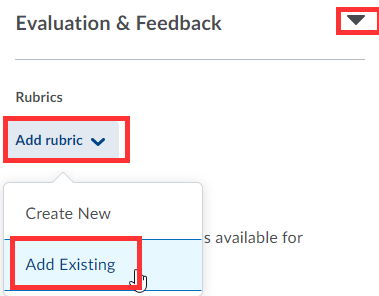 Select an SSC General Education > and Add Selected. 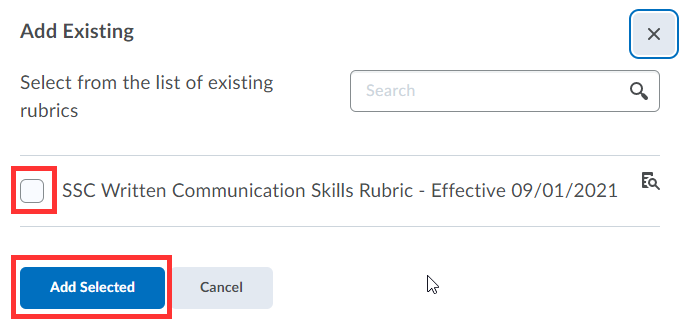 Save Assignment.Rubric is now attached to this assignment.